ГОСУДАРСТВЕННАЯ ПРОГРАММА РОССИЙСКОЙ ФЕДЕРАЦИИИнформационное общество (2011 - 2020 годы)УТВЕРЖДЕНАраспоряжением ПравительстваРоссийской Федерацииот 20 октября  . № 1815-рП А С П О Р Тгосударственной программы Российской Федерации "Информационное общество (2011 - 2020 годы)" Характеристика текущего состояния сферы создания и использования информационных и телекоммуникационных технологий в Российской Федерации, основные показатели и анализ социальных, финансово-экономических и прочих рисков реализации ПрограммыОтрасль информационных и телекоммуникационных технологий (далее - информационные технологии) в 2000 - 2008 годах развивалась высокими темпами, ежегодный прирост составлял около 25 процентов, что существенно выше среднегодовых темпов роста валового внутреннего продукта и роста отдельных отраслей. Информационные технологии и информационные услуги стали достаточно существенной статьей российского несырьевого экспорта. Однако сводные индексы и межстрановые сопоставления до сих пор характеризуют Россию не лучшим образом, что говорит о недостаточном уровне развития отрасли информационных технологий, об отставании от мировых лидеров, а также о нереализованности потенциала уже существующих инфраструктур и технологий. С другой стороны, по ряду параметров Россия не сильно отличается от европейских стран, где доля сектора информационных технологий составляет около 5 процентов валового внутреннего продукта, около 30 процентов населения никогда не пользовались сетью Интернет и только 38 процентов граждан использовали сеть Интернет при получении государственной услуги (в основном для получения формы заявления).Отмечавшиеся в указанный период достаточно высокие темпы роста были продемонстрированы во многом благодаря новым открывшимся рынкам, новым продуктам и услугам (сотовая связь, компьютерное оборудование, консалтинг и другие услуги) на фоне низкого начального уровня развития информационных технологий в России. В настоящее время становится очевидным, что для сохранения набранных темпов роста необходимо устранить целый ряд существующих барьеров.Одним из факторов, негативно влияющих на уровень распространения информационных технологий и развитие информационного общества в России, является недостаточно высокий уровень социально-экономического развития многих субъектов Российской Федерации. Так, сохраняется высокий уровень различия в использовании информационных технологий в домашних хозяйствах регионов. В рейтинговой оценке российских регионов по их готовности к информационному обществу индекс лидера в 22 раза превышает показатель региона-аутсайдера. Остаются проблемы организации широкополосного доступа для конечных пользователей. На конец 2008 года только около 21,5 процента всех российских домашних хозяйств (11,4 млн. домашних хозяйств) имели широкополосный доступ в сеть Интернет, а средняя скорость доступа в регионах варьировалась от 128 Кбит/с до 1 Мбит/с, что существенно ниже, чем в Москве (7,5 Мбит/с) и Санкт-Петербурге (6 Мбит/с). В каждом втором регионе России удельный вес организаций, использующих широкополосный доступ, не превышает 27 процентов. Даже лидер по этому показателю (г. Москва) на 8 процентных пунктов отстает от уровня использования широкополосного доступа в странах Европейского союза. Для ускоренного развития в Российской Федерации информационного общества необходимо обеспечить значительное снижение стоимости предоставляемых населению услуг на основе информационных технологий с одновременным повышением их качества на основе развития конкуренции между операторами связи и поставщиками оборудования.Еще одним фактором, препятствующим ускоренному развитию в России информационного общества, является недостаточный уровень распространения в обществе базовых навыков использования информационных технологий. Это касается как населения в целом, так и государственных и муниципальных служащих. Требует корректировки и система воспроизводства кадров в сфере информационных технологий. Сегодня обучение в вузах осуществляется в основном по старым методикам. В результате из высших учебных заведений страны зачастую выходят специалисты, не владеющие современными технологиями и неспособные с их помощью повысить эффективность выполнения функций государственного и муниципального управления.Следует отметить высокий уровень зависимости российского рынка от зарубежной продукции в сфере информационных технологий. В подавляющем большинстве создаваемых информационных систем в России сегодня используются в основном зарубежные разработки. Можно выделить еще ряд барьеров, препятствующих успешному развитию отечественной промышленности в сфере информационных технологий, среди которых критически значимым является низкий уровень правовой защиты интеллектуальной собственности.Существенным препятствием ускоренному развитию информационного общества в России является отсутствие массового интерактивного взаимодействия граждан и организаций с государственными органами власти при оказании последними государственных услуг. При этом следует отметить, что до настоящего времени в России законодательно не утвержден даже перечень государственных и муниципальных услуг, оказываемых в электронном виде соответственно органами государственной власти и органами местного самоуправления. Не решен вопрос о признании на законодательном уровне электронного документа эквивалентом бумажного документа.Использованию потенциала информационных технологий препятствует разрозненность государственных информационных ресурсов, невозможность сопоставить данные, содержащиеся в этих ресурсах, а также значительное дублирование информации. Необходимо обеспечить полноту, достоверность, актуальность и доступность официальной правовой информации в электронном виде, в том числе за счет модернизации механизмов официального опубликования правовых актов, интеграции систем информационно-правового обеспечения органов государственной власти.Проблемы, препятствующие повышению эффективности использования информационных технологий в целях повышения качества жизни граждан, обеспечения конкурентоспособности России, развития экономической, социально-политической, культурной и духовной сфер жизни общества, совершенствования системы принятия государственных управленческих решений, носят комплексный межведомственный характер и не могут быть решены на уровне отдельных органов государственной власти. Их устранение требует значительных ресурсов, скоординированного проведения организационных изменений и обеспечения согласованности действий органов государственной власти.В результате отсутствия комплексного подхода к решению задачи формирования и развития информационного общества как одного из необходимых этапов модернизации экономики России проявились негативные тенденции, которые при сохранении текущей экономической ситуации могут усиливаться.Во-первых, результаты разработки и внедрения информационных технологий, проводящихся по заказу органов государственной власти, не всегда носят системный характер, в частности:внедрение средств информационных технологий носит преимущественно локальный, ведомственный характер; недостаточными темпами развиваются инфраструктура доступа населения к сайтам органов государственной власти и другие средства информационно-справочной поддержки и обслуживания населения;получение населением и организациями государственных услуг, а также информации, связанной с деятельностью органов государственной власти и других организаций, в большинстве случаев требует их личного обращения в органы государственной власти, а также предоставления запросов и документов на бумажном носителе. Это приводит к большим затратам времени и создает значительные неудобства для населения;отсутствует необходимая нормативная правовая база, а также стандарты и регламенты предоставления органами государственной власти требуемой информации населению, организациям и другим органам государственной власти, не сформирована инфраструктура, обеспечивающая информационную безопасность электронных форм взаимодействия органов государственной власти между собой, а также с населением и организациями. Для электронных форм взаимодействия не реализованы такие услуги, как нотариальные услуги в электронном виде, официальная публикация электронных документов и другие услуги, аналогичные услугам при традиционных формах взаимодействия на основе использования бумажных документов.Во-вторых, слабо координируется использование органами государственной власти информационных технологий, недостаточно используется лучший опыт внедрения информационных технологий для повышения эффективности государственного управления, в частности:наблюдается несовместимость программно-технических решений, невозможность обмена данными между различными созданными государственными информационными системами, отсутствуют механизмы и технологии оперативного информационного взаимодействия федеральных и региональных информационных систем между собой и друг с другом;существуют значительные различия между органами государственной власти по использованию информационных технологий в своей деятельности;органы государственной власти субъектов Российской Федерации серьезно отстают от федеральных органов государственной власти по уровню информационно-технологического обеспечения административно-управленческих процессов, а также развития информационно-технологической инфраструктуры и государственных информационных систем; незначительное количество органов государственной власти использует комплексные системы электронного документооборота; не автоматизированы процедуры сбора и обработки информации, необходимой для планирования и определения целевых показателей деятельности органов государственной власти, а также не создана единая информационная система контроля достижения плановых значений показателей;наблюдается неконтролируемый рост объемов информации о гражданах, об организациях и объектах хозяйственного оборота, содержащейся в государственных информационных системах, что в условиях отсутствия эффективных механизмов контроля ее использования создает также угрозу нарушения прав граждан;необходимо обеспечить инфраструктуру, решения и стандарты в области обмена данными в электронном виде на межведомственном уровне, а также с населением и организациями, что становится особенно актуальным по мере дальнейшего развития государственных информационных систем;по-прежнему остается низким уровень компьютерной грамотности государственных и муниципальных служащих, что предопределяет актуальность организации непрерывного обучения государственных служащих и оценки навыков использования информационных технологий в ходе предусмотренной законом периодической аттестации.В-третьих, сохраняется отставание российского рынка информационных технологий, недостаточно быстрыми темпами происходит становление экономики, осуществляемой с помощью информационных технологий:остается низким уровень развития отечественного производства в сфере информационных и телекоммуникационных технологий, доля России на мировом рынке электроники составляет 0,5 процента;для сокращения отставания от мировых лидеров сектора информационных технологий требуется развитие отечественных разработок в сфере технологий создания электронной компонентной базы, формирования национальной системы управления транспортной инфраструктурой и построения широкополосных беспроводных сетей;уровень конкуренции на российском рынке информационных технологий остается низким, в том числе за счет наличия существенных административных барьеров;непременным условием развития информационного общества является повышение качества подготовки специалистов, а также создание системы непрерывного обучения в области информационных технологий.В-четвертых, сохраняется высокий уровень различия в использовании информационных технологий регионами, различными слоями общества, и недостаточно развита базовая инфраструктура информационного общества, в частности:уровень различия регионов в использовании информационных технологий в домашних хозяйствах является высоким;сохраняются проблемы организации широкополосного доступа для конечных пользователей и низкие показатели качества доступа к сети Интернет.В-пятых, возрастают угрозы безопасности в информационном обществе, в том числе:одной из угроз является увеличение количества компьютерных преступлений, возросла их корыстная направленность, а также наносимый материальный ущерб, увеличилось количество преступлений, в том числе трансграничных компьютерных преступлений, совершенных группами лиц;информационные технологии все чаще используются для совершения традиционных преступлений, в частности хищений, вымогательств, мошенничества и террористической деятельности;сохраняются угрозы национальной безопасности, связанные с активным использованием террористами сети Интернет и мобильной телефонии для организации скрытых каналов связи и пропаганды своей деятельности, продолжают функционировать и создаваться новые сайты экстремистской и иной противоправной направленности;все большую актуальность приобретают вопросы обеспечения безопасности национального сегмента сети Интернет. В-шестых, актуальна угроза сохранности национального библиотечно-информационного фонда в части электронных изданий. Так, проверка воспроизводимости ретроспективных электронных изданий 
(до 2003 года) показала, что около 28 процентов электронных изданий имеют проблемы при воспроизведении из-за постоянной смены программных и аппаратных средств, требующихся для их использования.Основным итогом многолетней работы по информатизации органов государственной власти является наличие компьютерного и сетевого оборудования, при этом уровень развития и использования прикладных информационных систем является недостаточным, не созданы инфраструктурные системы электронного правительства, в частности:базы данных, содержащие учетную информацию о ключевых объектах государственного управления, отрывочны и охватывают незначительный временной горизонт;в незначительном количестве органов государственной власти развернуты и используются комплексные системы электронного документооборота;существует несовместимость программно-технических решений и невозможность обмена данными между различными государственными информационными системами;не сформирована инфраструктура, обеспечивающая информационную безопасность электронных форм взаимодействия органов государственной власти между собой, с населением и организациями, отсутствуют доступные механизмы обеспечения доверия к электронной цифровой подписи, не создана целостная система удостоверяющих центров, а также созданные удостоверяющие центры не объединены в домены взаимного доверия и их услуги не являются массовыми;не автоматизированы процедуры сбора и обработки информации;недостаточными темпами развиваются средства информационно-справочной поддержки и обслуживания населения;неконтролируемый рост объемов информации о гражданах, организациях и объектах хозяйственного оборота, содержащейся в государственных информационных системах, в условиях отсутствия эффективных механизмов контроля ее использования создает угрозу нарушения прав граждан.Комплексный характер государственной программы Российской Федерации "Информационное общество (2011 - 2020 годы)" (далее - Программа) порождает следующие риски ее выполнения:неактуальность планирования и запаздывание согласования мероприятий Программы;несбалансированное распределение финансовых средств по мероприятиям Программы в соответствии с ожидаемыми конечными результатами Программы;недостаточная гибкость и адаптируемость Программы к изменению мировых тенденций развития информационных технологий, внешним факторам и организационным изменениям органов государственной власти;дублирование и несогласованность выполнения работ в рамках Программы и других государственных программ и мероприятий, предусматривающих внедрение информационных технологий в деятельность органов государственной власти;пассивное сопротивление использованию органами государственной власти инфраструктуры электронного правительства и распространению современных информационных технологий;пассивное сопротивление отдельных граждан и общественных организаций проведению мероприятий Программы по созданию информационных баз, реестров, классификаторов и единого идентификатора граждан по этическим, моральным, культурным и религиозным причинам.II. Приоритеты и цели государственной политики в сфере развития информационного общества в Российской Федерации, основные цели и задачи Программы, прогноз развития соответствующей сферы социально-экономического развития и планируемые макроэкономические показатели по итогам реализации ПрограммыВ соответствии со Стратегией развития информационного общества в Российской Федерации, утвержденной Президентом Российской Федерации 7 февраля . № Пр-212 (далее - Стратегия), целями формирования и развития информационного общества в Российской Федерации являются повышение качества жизни граждан, обеспечение конкурентоспособности России, развитие экономической, социально-политической, культурной и духовной сфер жизни общества, совершенствование системы государственного управления на основе использования информационных и телекоммуникационных технологий. Таким образом, создание информационного общества рассматривается как платформа для решения задач более высокого уровня - модернизации экономики и общественных отношений, обеспечения конституционных прав граждан и высвобождения ресурсов для личностного развития.Концепция долгосрочного социально-экономического развития Российской Федерации на период до 2020 года, утвержденная распоряжением Правительства Российской Федерации от 17 ноября . № 1662-р, определяет в качестве целей государственной политики в области развития информационных технологий создание и развитие информационного общества, повышение качества жизни граждан, развитие экономической, социально-политической и культурной сфер жизни общества, совершенствование системы государственного управления, обеспечение конкурентоспособности продукции и услуг в сфере информационных и телекоммуникационных технологий. Для достижения поставленных целей в соответствии с распоряжением Правительства Российской Федерации от 17 ноября . № 1663-р утверждены Основные направления деятельности Правительства Российской Федерации на период до 2012 года и перечень проектов по реализации указанных направлений, в том числе проекты в области построения информационного общества, модернизации информационных процессов и качественного развития средств массовых коммуникаций.Таким образом, цели государственной политики определяют необходимость решения задач не только в сфере информационных технологий, но и в других отраслях экономики, науке и технике, социальной сфере и государственном управлении. В число показателей развития информационного общества в Российской Федерации, контрольные значения которых определены Стратегией, также включены показатели, отражающие уровень развития информационных технологий и степень их использования в разных сферах деятельности.Текущее состояние готовности России к информационному обществу определяет в соответствии со Стратегией необходимость не только развития отрасли информационных технологий, но и определения приоритетов ее развития, создания на ее основе сервисов и обеспечения готовности граждан и организаций к использованию технических возможностей. Таким образом, на первый план выходят задачи координации действий различных агентов, согласования их интересов и ресурсов.Международные обязательства Российской Федерации, с одной стороны, предполагают соблюдение положений соответствующих документов в области формирования информационного общества, а с другой - обеспечивают участие в разработке международных норм права и механизмов, регулирующих отношения в области использования глобальной информационной инфраструктуры, международных исследовательских проектах по приоритетным направлениям развития науки, технологий и техники, а также создают возможность использовать лучший опыт. Необходимо создание атмосферы заинтересованности в инновациях, готовности к нововведениям, открытости и непрерывности обучения как основы информационного общества.Стратегией также установлено, что информационное общество характеризуется высоким уровнем развития информационных технологий и их интенсивным использованием гражданами, бизнесом и органами государственной власти, то есть для создания информационного общества высокий уровень развития информационных технологий является необходимым, но не достаточным условием. Необходимо обеспечить возможность внедрения технологий и создать привычку их использования в повседневной жизни. Поскольку информационное общество по своей природе не может быть локальным, то для всех граждан Российской Федерации независимо от места их проживания и социального статуса должны соблюдаться единые минимальные федеральные стандарты доступности информационных технологий.В соответствии с целями и задачами формирования и развития информационного общества в Российской Федерации, предусмотренными Стратегией, а также с учетом текущего состояния сферы создания и использования информационных технологий в Российской Федерации целью Программы является получение гражданами и организациями преимуществ от применения информационных технологий за счет обеспечения равного доступа к информационным ресурсам, развития цифрового контента, применения инновационных технологий и радикального повышения эффективности государственного управления при обеспечении безопасности в информационном обществе.Достижение цели Программы обеспечивается путем выполнения мероприятий, сгруппированных по подпрограммам. Состав мероприятий может корректироваться по мере решения задач Программы. Для каждой подпрограммы определены задачи, решение которых обеспечивает достижение цели Программы.Повышение качества жизни граждан и улучшение условий развития бизнеса в информационном обществе предусматривает:развитие сервисов для упрощения процедур взаимодействия общества и государства с использованием информационных технологий;перевод государственных и муниципальных услуг в электронный вид;развитие инфраструктуры доступа к сервисам электронного государства;повышение открытости деятельности органов государственной власти;создание и развитие электронных сервисов в области здравоохранения, а также в областях жилищно-коммунального хозяйства, образования и науки, культуры и спорта.Построение электронного правительства и повышение эффективности государственного управления предусматривает:формирование единого пространства электронного взаимодействия;создание и развитие государственных межведомственных информационных систем, предназначенных для принятия решений в реальном времени;создание справочников и классификаторов, используемых в государственных и муниципальных информационных системах;повышение эффективности внедрения информационных технологий на уровне субъектов Российской Федерации и муниципальных образований;создание инфраструктуры пространственных данных Российской Федерации;развитие системы учета результатов научно-исследовательских и опытно-конструкторских работ, выполненных в рамках государственного заказа;обеспечение перевода в электронный вид государственной учетной деятельности;создание и развитие специальных информационных и информационно-технологических систем обеспечения деятельности органов государственной власти, в том числе защищенного сегмента сети Интернет и системы межведомственного электронного документооборота.Развитие российского рынка информационных технологий, обеспечение перехода к экономике, осуществляемой с помощью информационных технологий, предусматривает:стимулирование отечественных разработок в сфере информационных технологий;подготовку квалифицированных кадров в сфере информационных технологий; развитие экономики и финансовой сферы на основе использования информационных технологий;формирование социально-экономической статистики развития информационного общества;развитие технопарков в сфере высоких технологий.Преодоление высокого уровня различия в использовании информационных технологий регионами, различными слоями общества и создание базовой инфраструктуры информационного общества предусматривает:развитие телерадиовещания;развитие базовой инфраструктуры информационного общества;популяризацию возможностей и преимуществ информационного общества;повышение готовности населения и бизнеса к возможностям информационного общества, в том числе обучение использованию современных информационных технологий.Обеспечение безопасности в информационном обществе предусматривает:противодействие использованию потенциала информационных технологий в целях угрозы национальным интересам Российской Федерации;обеспечение технологической независимости Российской Федерации в отрасли информационных технологий;развитие технологий защиты информации, обеспечивающих неприкосновенность частной жизни, личной и семейной тайны, а также безопасность информации ограниченного доступа;обеспечение развития законодательства Российской Федерации и совершенствование правоприменительной практики в сфере информационных технологий.Развитие цифрового контента и сохранение культурного наследия предусматривает:оцифровку объектов культурного наследия, включая архивные фонды;развитие средств обработки и предоставления удаленного доступа к цифровому контенту.Прогноз развития сферы информационных технологий основан на прогнозе социально-экономического развития Российской Федерации на период до 2020 года и выполнен в двух вариантах - инерционном и инновационном. В инерционном варианте развития объем услуг связи к 2020 году по сравнению с 2007 годом вырастет в сопоставимых ценах почти в 6 раз, объем рынка информационных технологий - возрастет в 2,7 раза. В инновационном варианте прогнозируется рост объема услуг связи в 2020 году по сравнению с 2007 годом в сопоставимых ценах почти в 10 раз, объем рынка информационных технологий возрастет по сравнению с 2007 годом в 5,9 раза.Макроэкономические показатели для планирования и оценки результатов выполнения Программы не используются. Однако, во-первых, достижение цели Программы опосредованно повлияет на макроэкономические показатели. Так, объем валового внутреннего продукта не является целевым индикатором Программы, но одним из факторов его изменения является сокращение издержек за счет использования информационных технологий. Во-вторых, ряд целевых индикаторов и показателей Программы являются составной частью макроэкономических показателей (например, показатели, отражающие структуру валового внутреннего продукта и структуру занятости). Целевые индикаторы и показатели Программы представлены в приложении № 1.III. Прогноз конечных результатов реализации Программы, характеризующих целевое состояние (изменение состояния) уровня и качества жизни населения, социальной сферы, экономики, общественной безопасности, государственных институтов, степени реализации других общественно значимых интересов и потребностей в сфере развития информационного общества, оценка эффективности ПрограммыКонечные результаты Программы определены в соответствии со Стратегией и отражают цель Программы. Эффективность Программы оценивается по следующим параметрам:соответствие плановых значений показателей конечного результата выполнения Программы контрольным значениям показателей развития информационного общества в Российской Федерации;степень достижения запланированных результатов.Результаты выполнения мероприятий Программы отвечают в соответствии со Стратегией следующим задачам:формирование современной информационной и телекоммуникационной инфраструктуры, предоставление на ее основе качественных услуг и обеспечение высокого уровня доступности для населения информации и технологий;повышение качества образования, медицинского обслуживания и социальной защиты населения на основе информационных технологий;совершенствование системы государственных гарантий конституционных прав человека и гражданина в информационной сфере;развитие экономики Российской Федерации на основе использования информационных технологий;повышение эффективности государственного управления и местного самоуправления, взаимодействия гражданского общества и бизнеса с органами государственной власти, качества и оперативности предоставления государственных услуг;развитие науки, технологий и техники, а также подготовка квалифицированных кадров в сфере информационных технологий;сохранение культуры многонационального народа Российской Федерации, укрепление нравственных и патриотических принципов в общественном сознании, а также развитие системы культурного и гуманитарного просвещения;противодействие использованию потенциала информационных технологий в целях угрозы интересам России.Таким образом, итоговым результатом Программы станет наличие широкого спектра возможностей использования информационных технологий в производственных, научных, образовательных и социальных целях. Эти возможности будут доступны для любого гражданина вне зависимости от его возраста, состояния здоровья, региона проживания и любых других характеристик. Возможности использования информационных технологий обеспечиваются за счет создания соответствующей инфраструктуры, обеспечения цифрового контента и подготовки пользователей.Выполнение Программы создаст условия для повышения качества образования, медицинского обслуживания, социальной защиты населения на основе развития и использования информационных технологий.Повышение качества подготовки специалистов является необходимым условием перехода страны на инновационный путь развития. Увеличение скорости доступа учреждений образования к сети Интернет, обучение преподавательского состава использованию информационных технологий, внедрение в школах отечественного программного обеспечения с правом на его использование, копирование, изменение его исходных текстов и распространение (далее - свободное программное обеспечение), оснащение рабочих мест детей-инвалидов, обучающихся на дому, современной компьютерной техникой и подключением к сети Интернет позволят обеспечить эффективное использование обучаемыми и обучающими информационных образовательных ресурсов не только России, но и мирового сообщества.В сфере здравоохранения и социальной помощи населению расширение использования информационных технологий позволит повысить качество диагностики и реабилитации и, как следствие, обеспечит снижение смертности, инвалидности, увеличение доли активного трудоспособного населения страны и продолжительности жизни. Телекоммуникационные средства позволяют организовать оказание высокотехнологичной медицинской помощи людям, живущим далеко от научных и лечебных центров. В Российской Федерации будет создана новая система отношений и программно-технических решений, основанная на электронной технологии записи на лечение, бронирования времени приема специалистами, определения бюджета лечения, ведения электронных историй болезни, автоматического расчета вознаграждения специалистов и лечебных учреждений в зависимости от комплексной объективной оценки результата их деятельности.В сфере социальной защиты возможности информационных технологий будут активно использоваться для поддержки социально незащищенных групп населения, лиц с ограниченными физическими возможностями, а также для популяризации здорового образа жизни.Кроме того, объективный, точный и оперативный учет и контроль деятельности в сфере здравоохранения и социальной помощи населению, осуществляемый при помощи средств вычислительной техники, приведет к укреплению доверия и сокращению традиционной проблемы обратной связи гражданина и системы здравоохранения.Существенным результатом реализации Программы станет повышение трудовой мобильности и обеспечение занятости населения. Использование современных информационных технологий позволяет не только информировать население о существующих вакансиях, но и вести информационно-аналитические системы для экспертизы и прогноза социально-экономических процессов в сфере труда и занятости, формировать на основе этих прогнозов программы поддержки процессов внутренней миграции.Совершенствование системы государственных гарантий конституционных прав человека и гражданина в информационной сфере будет обеспечиваться постоянным мониторингом законодательства Российской Федерации, актуализацией нормативных правовых актов, приведением их в соответствие с требованиями текущих потребностей информационного общества и международными нормами права.Следующим значимым результатом Программы станет повышение эффективности государственного управления и местного самоуправления, взаимодействия гражданского общества и бизнеса с органами государственной власти, качества и оперативности предоставления государственных услуг, а также снижение стоимости обеспечения государственного управления. Например, повышение доступности государственных услуг будет выражено в снижении издержек на получение услуги для всех граждан независимо от их места проживания, состояния здоровья и занятости. Ориентированность органов исполнительной власти на удовлетворение потребности граждан будет выражена в распространении комплексных и консолидированных услуг (например, для предупреждения повторных обращений в очевидных случаях).Реализация мероприятий по развитию государственной системы правовой информации позволит создать оптимальные условия максимально полного удовлетворения информационных потребностей государственных и общественных структур, предприятий, организаций, учреждений и граждан в использовании правовых актов на основе эффективной организации и использования информационно-правовых ресурсов с применением современных информационных технологий.В области развития науки, технологий и техники, подготовки квалифицированных кадров в сфере информационных технологий мероприятия Программы обеспечат сокращение отставания от мировых лидеров в этой сфере, развитие технологий создания баз данных, формирование национальной системы управления транспортной инфраструктурой и распространение широкополосных беспроводных сетей.Предполагается сократить дефицит квалифицированных пользователей информационных технологий, обеспечить обучение работников навыкам использования информационных технологий и повысить уровень компьютерной грамотности государственных и муниципальных служащих.В результате повышения уровня развития информационных технологий и создания централизованных реестров, аккумулирующих сведения о субъектах предпринимательской деятельности, предусматривается сокращение финансовых рисков хозяйствующих субъектов и их временных издержек, связанных с получением актуальной и доступной информации контрагентами по сделкам.Мероприятия Программы обеспечат профилактику ряда угроз интересам России за счет обеспечения безопасности использования национального сегмента сети Интернет, снижения уязвимости системы управления национальным доменом, сокращения возможностей нарушения доступа к российским информационным ресурсам в сети Интернет и развязывания в сети Интернет информационного противоборства.В результате выполнения мероприятий Программы информационно-телекоммуникационная инфраструктура Российской Федерации поднимется на качественно новый уровень, обеспечивающий инновационный сценарий социально-экономического развития страны.Кроме того, в результате выполнения Программы будут отработаны управленческие механизмы (например, проектное управление, государственно-частное партнерство), распространение которых будет способствовать улучшению инвестиционного климата и развитию рыночных отношений.Всестороннее применение информационных технологий приведет к новому качеству взаимодействия людей в особенности через средства электронных коммуникаций и сеть Интернет, откроет новые возможности для индивидуального развития и развития всех форм хозяйствующих субъектов и органов государственной власти и, как следствие, повысит производительность труда, эффективность и конкурентоспособность экономики.Ресурсом повышения эффективности государственных и общественных институтов является:снижение временных, организационных и финансовых издержек  при получении государственных и иных услуг и ведении хозяйственной деятельности;повышение обоснованности, оперативности и гибкости при проведении государственной политики;снижение административных барьеров и бремени избыточного регулирования;сокращение бюджетных расходов на деятельность органов исполнительной власти или повышение эффективности и прозрачности этих расходов;распространение социальных инициатив;повышение мобильности населения;развитие межрегиональной кооперации.Эффекты, возникающие при использовании информационных технологий в различных сферах деятельности, в конечном итоге повлияют на повышение качества жизни граждан вне зависимости от их возраста, состояния здоровья и региона проживания, а также на повышение производительности труда и конкурентоспособности российских товаров.Объем временных ресурсов, которые граждане тратят на получение государственных услуг, составляет около 25 млн. часов рабочего времени. Более 10 процентов произведенных товаров и услуг организаций малого бизнеса составляют издержки, связанные с дополнительными административными барьерами. Соответственно, для отечественной экономики эти издержки превращаются в упущенные возможности.В результате выполнения мероприятий Программы любому гражданину, например:для того чтобы получить государственную услугу, достаточно будет 1 раз дистанционно заполнить форму запроса, а через определенное время получить необходимый документ в свой почтовый ящик или проверить наличие изменений о своей персоне в соответствующей базе данных;для того чтобы выразить свое мнение по тому или иному вопросу или сформировать группу единомышленников для воплощения какой-либо инициативы, достаточно будет зайти на соответствующий сайт в сети Интернет;для того чтобы собрать ученика в школу, достаточно будет скачать комплект учебников и сопутствующих материалов с регионального образовательного портала и сохранить их в электронной книге;для того чтобы сдать налоговую отчетность, не нужно будет посещать налоговую инспекцию;для того чтобы получить консультацию специалиста, пациенту не нужно будет ехать в медицинский центр, а достаточно будет оставить свои документы на портале и в назначенное время выйти на связь с профильным врачом;для того чтобы получить помощь в чрезвычайной ситуации, достаточно будет воспользоваться единым номером экстренных служб по таксофону связи, расположенному в шаговой доступности;для того чтобы подобрать литературу по интересующей тематике, достаточно будет воспользоваться электронным каталогом любой библиотеки на всей территории страны;для того чтобы приступить к выполнению отдельных видов профессиональной деятельности, не нужно будет тратить время на дорогу, достаточно будет включить компьютер и войти в корпоративную сеть;для того чтобы заключить договор с партнером из другого региона, не нужно будет командировать к нему своего представителя, достаточно будет удостоверить документы электронной цифровой подписью;для того чтобы купить билет на поезд, не нужно будет ехать в кассу, достаточно будет дистанционно выбрать и оплатить нужный билет, а при посадке назвать контролеру свою фамилию.Проведенная при подготовке Программы оценка возможных эффектов показала наличие как экономических (изменение объема добавленной стоимости и структуры валового внутреннего продукта), так и социальных (обеспечение информационного равенства граждан) эффектов.Источником экономических эффектов является влияние информационных технологий на социально-экономические процессы развития страны.При повсеместном использовании информационных технологий создаются новые модели обмена знаниями и коллективного генерирования идей, традиционные услуги трансформируются, обретают новые формы и становятся более доступными, изменяются модели управления, производства и потребления, расширяются экономические (хозяйственные) связи между субъектами бизнес-сообщества и странами.Возможные экономические эффекты реализации Программы разделяются на прямые и внешние. Прямые эффекты Программы складываются из рентабельности отдельных мероприятий (проектов в составе мероприятий) и увеличения объема производства и добавленной стоимости в секторе информационных технологий.Внешние эффекты состоят во влиянии информационных технологий на структуру и объем затрат в других отраслях, изменении требований к квалификации и профессиональной подготовке работников в любой сфере деятельности, расширении коммуникативных возможностей граждан и организаций.На основе предварительной оценки рентабельности мероприятий (проектов в составе мероприятий) определены мероприятия, потенциально привлекательные с коммерческой точки зрения (например, создание широкополосного доступа). Для выполнения такого рода мероприятий планируется привлечение средств за счет внебюджетных источников. Выполнение мероприятий, имеющих преимущественно затратный характер, обеспечивается за счет средств федерального бюджета. Финансирование мероприятий Программы за счет средств федерального бюджета, бюджетов субъектов Российской Федерации и местных бюджетов частично компенсируются следующими факторами:ограничение бюджетных расходов на выполнение мероприятий Программы при использовании инфраструктуры и иных результатов выполнения мероприятий за счет средств внебюджетных источников;увеличение налоговых доходов вследствие роста добавленной стоимости и расширения экономической активности.IV. Сроки реализации Программы, контрольные этапы и сроки их реализации с указанием промежуточных показателейПрограмма реализуется в 2011 - 2020 годах.Для обеспечения текущего контроля при формировании паспортов мероприятий Программы и корректировке состава мероприятий по мере выполнения Программы Министерство связи и массовых коммуникаций Российской Федерации определяет промежуточные (контрольные) этапы для отдельных подпрограмм или мероприятий Программы. Предложения о промежуточных (контрольных) этапах выполнения подпрограмм представляются на согласование Правительственной комиссии по внедрению информационных технологий в деятельность государственных органов и органов местного самоуправления до 1 июля ., в противном случае промежуточным этапом для всех подпрограмм определяется 2015 год.Целевые индикаторы и показатели Программы представлены в приложении № 1 к Программе.Контрольные значения показателей развития информационного общества в Российской Федерации на период до 2015  года определены Стратегией, для их достижения требуются дополнительные меры по координации мероприятий по использованию информационных технологий органами государственной власти, а также стимулирующие меры по расходованию средств за счет внебюджетных источников, привлеченных для достижения цели Программы.V. Перечень основных мероприятий Программы 
с указанием сроков их реализации и ожидаемых результатовЗадачи Программы решаются в рамках 6 подпрограмм. Подпрограммы носят функциональный характер и могут быть реализованы в каждой установленной сфере деятельности уполномоченных органов государственной власти. Подпрограммы являются взаимозависимыми, выполнение мероприятий одной подпрограммы может зависеть от выполнения мероприятий другой подпрограммы. Последовательность решения задач и выполнения мероприятий определяется Министерством связи и массовых коммуникаций Российской Федерации в соответствии с процедурами управления реализацией Программы.Мероприятия Программы, финансируемые за счет средств федерального бюджета в 2011 - 2013 годах, представлены в приложении № 2. Мероприятия Программы, финансируемые за счет средств иных источников в 2011 - 2020 годах, представлены в приложении № 3.Подпрограмма 1. Качество жизни граждани условия развития бизнеса в информационном обществеДостижение поставленной цели Программы невозможно без повышения качества и доступности предоставляемых государственных услуг, упрощения процедур и сокращения сроков их оказания, повышения открытости информации о деятельности органов государственной власти и органов местного самоуправления.Приоритетами подпрограммы на период до 2015 года являются следующие мероприятия:1) развитие федеральной государственной информационной системы "Единый портал государственных и муниципальных услуг (функций)" (далее - единый портал), в том числе:модернизация инфраструктуры единого портала, обеспечение доступности информации и сервисов единого портала всем категориям потребителей, использующим различные программно-аппаратные платформы;разработка и внедрение технологических стандартов по обеспечению интеграции со сторонними информационными системами, разработка соответствующих интерфейсов для работы с единым порталом через сеть Интернет, внедрение дистанционных безбумажных форм взаимодействия граждан и юридических лиц с органами власти;поддержка функциональных сервисов и технологических компонентов единого портала, методическая поддержка федеральных органов исполнительной власти и органов государственной власти субъектов Российской Федерации, совершенствование интерфейсных решений (навигация, поиск, уведомления и рассылки, иные сервисы), используемых на едином портале;развитие сводного реестра государственных и муниципальных услуг (функций);реализация сервиса мониторинга цен на услуги в сфере жилищно-коммунального хозяйства на базе единого портала;2) создание и развитие информационных систем поддержки малого и среднего предпринимательства, в том числе:реализация интерактивных сервисов для субъектов малого и среднего предпринимательства на базе единого портала;создание и развитие систем автоматизации процессов в сфере взаимодействия субъектов малого и среднего предпринимательства с органами государственной власти;развитие механизмов поддержки малого и среднего предпринимательства;3) обеспечение перехода на предоставление государственных и муниципальных услуг в электронном виде, в том числе:нормативное, методическое и организационное обеспечение перехода на предоставление государственных и муниципальных услуг в электронном виде (разработка и внедрение стандартов электронных услуг, стандартизация межведомственного информационного взаимодействия и государственных информационных систем, используемых для оказания государственных услуг), оптимизация порядка реализации государственных полномочий для целей перевода их в электронный вид;нормативное, методическое и организационно-техническое сопровождение ведения сводного реестра государственных и муниципальных услуг (функций);поддержка внедрения и развития типовых решений (региональные реестры и порталы государственных и муниципальных услуг (функций), автоматизированная информационная система многофункционального центра предоставления государственных и муниципальных услуг);4) оптимизация порядка исполнения государственных функций и услуг для целей их перевода в электронный вид, в том числе создание и развитие аналитической системы оптимизации государственных и муниципальных функций и услуг как инструмента совершенствования государственного управления и местного самоуправления;5) разработка механизмов, позволяющих использовать мобильные устройства для доступа к сервисам электронного правительства, в том числе:создание технологической инфраструктуры для защищенного доступа к инфраструктуре электронного правительства с использованием мобильных устройств;разработка методических и регламентирующих документов, нацеленных на реализацию мобильных сервисов;6) развитие сервисов взаимодействия граждан с органами государственной власти при помощи электронной почты, созданной на базе единого портала, в том числе:создание инфраструктуры электронной почтовой системы и ее интеграция в инфраструктуру единого портала, создание единого каталога пользователей;создание инфраструктуры и электронных сервисов для выдачи почтовых адресов гражданам и органам государственной власти;7) развитие центров телефонного обслуживания, в том числе: обеспечение приема обращений граждан по вопросам предоставления государственных услуг на базе единого федерального номера (8-800);создание федерального центра телефонного обслуживания, создание региональных телефонных центров с автоматическим переключением на ближайший центр телефонного обслуживания при звонке на федеральный номер; реализация возможности переключения звонка на ведомство (службу), предоставляющее соответствующую государственную услугу (в случае возникновения вопросов, требующих экспертизы ведомства (службы));создание базы данных нормативной документации для использования операторами центров телефонного обслуживания при ответах на вопросы о порядке предоставления государственных услуг;формирование на базе центров телефонного обслуживания механизмов выявления неполноты и неактуальности сведений, содержащихся в сводном реестре государственных и муниципальных услуг (функций), иных источниках нормативной документации, а также обеспечение внесения в них соответствующих изменений;8) развитие системы электронного взаимодействия и обмена информацией в рамках производства по делам о банкротстве, в том числе:доработка автоматизированной информационной системы "Сведения о банкротстве" в части обеспечения возможности обмена информацией и электронными документами в рамках производства по делам о банкротстве между арбитражным управляющим и кредиторами;разработка проектов нормативных правовых актов, пояснительных записок к ним и иных сопроводительных документов, необходимых для обеспечения электронного взаимодействия и обмена информацией в рамках производства по делам о банкротстве;создание единого федерального информационного реестра сведений о существенных фактах деятельности юридических лиц на базе Единого федерального реестра сведений о банкротстве, а именно организация публикации сообщений о юридически значимых фактах, в частности о государственной регистрации;9) обеспечение открытости информации о деятельности органов государственной власти и доступности государственных информационных ресурсов для граждан и организаций, в том числе:формирование требований и методических рекомендаций в части обеспечения раскрытия публичной информации на официальных сайтах органов государственной власти и органов местного самоуправления;приведение информационных ресурсов официальных сайтов федеральных органов исполнительной власти в соответствие с требованиями нормативных правовых актов;регулярный мониторинг соответствия нормативным правовым актам официальных сайтов федеральных органов исполнительной власти, органов исполнительной власти субъектов Российской Федерации и органов местного самоуправления;методическая поддержка федеральных органов исполнительной власти в части ведения и развития их официальных сайтов;10) оптимизация разработки и обеспечения функционирования официальных сайтов федеральных органов исполнительной власти и органов исполнительной власти субъектов Российской Федерации, в том числе:создание универсального конструктора официальных сайтов, обеспечивающего разработку, функционирование, контентную и техническую поддержку федеральных, региональных и муниципальных интернет-проектов, не требующего специализированного технического образования от операторов сайтов;разработка единых принципов функционирования и обмена информацией посредством технологических сервисов, используемых на существующих и вновь создаваемых органами государственной власти официальных сайтах;перевод существующих официальных сайтов на единые принципы функционирования;11) создание сервисов для обеспечения общественного обсуждения и контроля за деятельностью органов государственной власти, создание инструментов общественного управления на муниципальном уровне, в том числе:создание на базе единого технологического решения коммуникационной площадки для обеспечения обсуждения общественно значимых вопросов;создание инструментов вовлечения граждан и организаций в процесс принятия решений на уровне муниципального образования, в том числе с использованием мобильных устройств;создание электронных сервисов для общественного мониторинга  деятельности органов государственной власти и органов местного самоуправления;создание электронных сервисов для мониторинга приема и рассмотрения обращений граждан и организаций в органы государственной власти и органы местного самоуправления;12) создание и внедрение комплексных информационных систем в области здравоохранения, в том числе:создание единой информационной системы в здравоохранении, обеспечивающей персонифицированный учет оказания медицинской помощи гражданам Российской Федерации в рамках реализации предоставления государственных гарантий оказания бесплатной медицинской помощи на основе медицинского приложения универсальной электронной карты;подготовка и предоставление структурированной информации гражданам о типах государственных лечебно-профилактических учреждений, их адресах, контактной информации и иной необходимой информации, интеграция официальных сайтов лечебно-профилактических учреждений в единый интернет-портал лечебно-профилактических учреждений;развитие технологий персонального мониторинга в реальном режиме времени здоровья человека, создание информационного центра "Управление рисками, угрожающими здоровью";13) развитие электронных сервисов для повышения качества оказания услуг в области образования и науки, в том числе:создание и сопровождение федеральной системы исключения доступа образовательных учреждений на территории Российской Федерации к интернет-ресурсам, несовместимым с задачами образования и воспитания обучающихся;развитие электронных образовательных интернет-ресурсов нового поколения, включая культурно-познавательные сервисы, систем дистанционного общего и профессионального обучения, в том числе для использования людьми с ограниченными возможностями;14) социальная адаптация и развитие творческих способностей лиц с ограниченными возможностями здоровья посредством использования современных информационных технологий и дистанционных образовательных технологий, в том числе организация дистанционного обучения детей-инвалидов, нуждающихся в обучении по общеобразовательным программам на дому;15) совершенствование градостроительной деятельности, осуществления контрольно-надзорных и разрешительных функций и оптимизация предоставления государственных услуг в области градостроительной деятельности за счет использования информационных технологий, в том числе:создание федеральной государственной географической информационной системы территориального планирования;опубликование на официальных сайтах в сети Интернет 100 процентов информации о наличии земель и земельных участков, находящихся в государственной и муниципальной собственности, права на которые зарегистрированы;предоставление в электронном виде услуг на стадиях экспертизы проектной документации, получения разрешения на строительство, получения разрешения на ввод объектов в эксплуатацию;16) совершенствование контрольно-надзорных и разрешительных функций и оптимизация предоставления государственных услуг в сфере здравоохранения, социального развития, санитарно-эпидемиологического благополучия и потребительского рынка за счет использования информационных технологий, в том числе:переход от процедуры лицензирования к уведомительному порядку начала осуществления отдельных видов деятельности с использованием "электронных уведомлений";формирование и ведение государственного реестра уведомлений о начале осуществления предпринимательской деятельности в соответствующей сфере;17) совершенствование контрольно-надзорных и разрешительных функций и оптимизация предоставления государственных услуг в области сельского хозяйства за счет использования информационных технологий, в том числе:формирование и ведение официального реестра (базы данных) фитосанитарных требований Российской Федерации к подкарантинной продукции, подкарантинным материалам и подкарантинным грузам;формирование и ведение информационного реестра фитосанитарных требований к подкарантинной продукции, вывозимой с территории Российской Федерации, с размещением соответствующей информации на официальном сайте в сети Интернет;формирование и ведение официального реестра карантинных фитосанитарных зон, установленных на территории Российской Федерации, с размещением соответствующей информации на официальном сайте в сети Интернет;внедрение электронной системы оформления и выдачи ветеринарных сопроводительных документов;формирование и ведение реестра уведомлений о начале осуществления предпринимательской деятельности в сфере сельского хозяйства.Подпрограмма 2. Электронное государство и эффективность государственного управленияВыполнение подпрограммы обеспечит переход к новой форме организации деятельности органов государственной власти и органов местного самоуправления, качественно новый уровень оперативности и удобства получения организациями и гражданами государственных и муниципальных услуг, а также информации о результатах деятельности органов власти.Приоритетами подпрограммы на период до 2015 года являются следующие мероприятия:1) формирование единого пространства доверия электронной цифровой подписи (далее - электронная подпись), в том числе:развитие общенациональной инфраструктуры удостоверения открытых ключей электронной подписи (инфраструктура цифрового доверия), обеспечивающей идентификацию субъектов информационного взаимодействия и целостность содержания электронного документа;создание системы аттестации удостоверяющих центров для вхождения в единое пространство доверия электронной подписи, обеспечивающей соответствие удостоверяющих центров единым требованиям и стандартам;создание реестра аттестованных (доверенных) удостоверяющих центров и обеспечение доступа к нему;совершенствование механизмов авторизации и идентификации пользователей;2) развитие системы межведомственного электронного взаимодействия (далее - система взаимодействия), в том числе:развитие инфраструктуры для обеспечения бесперебойной работы центральной системы взаимодействия в связи с растущим количеством подключенных органов государственной власти и организаций, а также субъектов Российской Федерации; обеспечение электронного информационного взаимодействия органов государственной власти, органов местного самоуправления и организаций в рамках процессов оказания государственных и муниципальных услуг, предоставляемых в электронном виде;обеспечение регистрации электронных сервисов предоставления государственных и муниципальных услуг и функций, а также электронных сервисов реализации межведомственного взаимодействия;совершенствование технологий и механизмов взаимодействия между центральной и региональными системами взаимодействия;реализация системы контроля и мониторинга оказания услуг;3) формирование и развитие инфраструктуры универсальной электронной карты, в том числе:разработка единых принципов и подходов к предоставлению государственных и муниципальных услуг в электронном виде с использованием универсальной электронной карты на территории Российской Федерации;организация процесса выпуска и обращения универсальной электронной карты;нормативное правовое обеспечение внедрения универсальной электронной карты на всей территории Российской Федерации;4) методическое и организационное обеспечение создания единой системы справочников и классификаторов, используемых в государственных (муниципальных) информационных системах, в том числе:принятие нормативных правовых актов, определяющих перечень и параметры базовых реестров, единые правила формирования базовых реестров, формализация условий и порядка хранения и предоставления информации, содержащейся в справочниках и классификаторах;формирование единых требований к переводу учетов в электронный вид, включая требования к интерфейсам получения данных базовых реестров;формирование единого федерального реестра и реквизитного состава нормативно-справочной информации, включая интеграцию общероссийских и ведомственных справочников и классификаторов;5) создание единой системы справочников и классификаторов, используемых в государственных (муниципальных) информационных системах, в том числе:разработка инструментальных средств ведения федеральной системы нормативно-справочной информации, создание автоматизированного банка общероссийских классификаторов технико-экономической и социальной информации на машинных носителях;разработка единого федерального формата межведомственного информационного обмена данными нормативно-справочной информации;6) создание единой системы учета записей актов гражданского состояния, в том числе:разработка единых принципов и подходов к учету записей актов гражданского состояния в электронном виде;объединение учета записей актов гражданского состояния, ведущихся в субъектах Российской Федерации, на федеральном уровне;предоставление сервисов государственной учетной деятельности на базе системы межведомственного электронного взаимодействия;7) развитие защищенной системы межведомственного электронного документооборота, в том числе:интеграция систем электронного документооборота органов государственной власти на основе единого стандарта, включая создание систем отчетности по работе с документами;модернизация ведомственных систем электронного документооборота Администрации Президента Российской Федерации и Аппарата Правительства Российской Федерации для обеспечения интеграции с системой межведомственного электронного документооборота на основе единого стандарта;8) развитие системы информационного технологического обеспечения деятельности Администрации Президента Российской Федерации, Аппарата Правительства Российской Федерации и Федерального Собрания Российской Федерации;9) развитие системы информационно-аналитического обеспечения специального назначения, в том числе:обеспечение эффективной информационно-аналитической поддержки деятельности Администрации Президента Российской Федерации, Аппарата Правительства Российской Федерации и федеральных органов государственной власти;создание настраиваемой универсальной системы  конвертирования данных различных источников в фонды Главного информационно-аналитического центра;модернизация информационной системы "Фонд показателей";модернизация информационно-справочной системы "Структура и аппарат управления органов государственной власти Российской Федерации";создание интегрированного хранилища разнородной информации Главного информационно-аналитического центра;развитие информационной системы "Рынок лекарств";создание информационной системы мониторинга, анализа и прогнозирования социально-демографических процессов в субъектах Российской Федерации;создание информационной системы мониторинга выполнения плана действий по реализации основных направлений внешнеэкономической деятельности Российской Федерации;обеспечение создания информационной системы мониторинга развития топливно-энергетического комплекса и оценки энергетической безопасности Российской Федерации;развитие комплекса программных средств подготовки паспортов субъектов Российской Федерации и федеральных округов с учетом этноконфессионального, политического, криминогенного, экономического и социального факторов;обеспечение модернизации центра подготовки специальной информации;10) развитие защищенного сегмента сети Интернет для органов государственной власти субъектов Российской Федерации в федеральных округах и субъектах Российской Федерации, в том числе:развитие инфраструктуры сегмента сети Интернет для органов государственной власти субъектов Российской Федерации в федеральных округах и субъектах Российской Федерации;развитие системы информационного взаимодействия органов государственной власти и обеспечение интеграции государственных общедоступных информационных систем и ресурсов в сегменте сети Интернет;11) развитие государственной автоматизированной системы "Управление", в том числе:интеграция центральной информационной системы с ведомственными информационными системами федеральных органов исполнительной власти;внедрение регионального сегмента государственной автоматизированной системы "Управление" в органах исполнительной власти субъектов Российской Федерации;создание типовой информационной системы обеспечения деятельности руководителя федерального ведомства (обеспечение повышения эффективности контроля реализации приоритетных направлений деятельности ведомства и взаимоувязки информационных систем ведомства на основе единой информационно-аналитической платформы);создание автоматизированной информационной системы обеспечения разработки и реализации государственных программ (обеспечение сопровождения хода разработки, корректировки и реализации государственных программ, включая формирование системы мониторинга и анализа эффективности достижения ожидаемых результатов государственных программ Российской Федерации);12) развитие проекта "Электронный регион", в том числе:разработка нормативных, методологических и технологических решений для внедрения электронного правительства на уровне субъекта Российской Федерации;разработка комплекса мероприятий по внедрению информационных технологий в субъекте Российской Федерации, разработка 

соответствующих типовых программных решений на основе свободного программного обеспечения;обеспечение взаимодействия в электронной форме между федеральными органами государственной власти и органами государственной власти субъектов Российской Федерации;13) развитие единой межведомственной информационно-статистической системы, в том числе:развитие интегрированного статистического ресурса, содержащего официальную статистическую информацию;оказание государственных услуг на основе статистической информации в электронном виде;интеграция с государственными информационными системами;14) создание и развитие инфраструктуры пространственных данных Российской Федерации, в том числе: разработка перечня базовых пространственных данных и базовой пространственной информации;разработка единых правил и стандартов создания и обновления пространственной информации; создание государственного геоинформационного портала, обеспечивающего публикацию базовых пространственных данных и базовой пространственной информации, а также метаданных, предоставление в электронном виде государственных цифровых карт и планов;15) создание организационно-технологической инфраструктуры для осуществления электронных платежей за государственные услуги, в том числе: создание информационно-платежного шлюза для осуществления электронных платежей;разработка механизмов интеграции единого портала с единым оператором системы учета начислений и фактов уплаты налоговых платежей, государственных пошлин, денежных платежей (штрафов) и сборов в лице Федерального казначейства;16) развитие единой системы учета результатов научно-исследовательских и опытно-конструкторских работ, выполненных в рамках государственного заказа, в том числе:обеспечение возможности учета результатов научно-исследовательских и опытно-конструкторских работ гражданского назначения, выполненных в рамках государственного заказа;обеспечение возможности регламентированного доступа к единой системе учета результатов научно-исследовательских и опытно-конструкторских работ и контекстного поиска информации в данной системе;17) создание единой системы управления кадровым составом государственной гражданской службы Российской Федерации, в том числе:автоматизация конкурсных процедур поступления на государственную гражданскую службу;обеспечение возможности подачи гражданами документов на замещение должности государственной гражданской службы в электронном виде через федеральный портал управленческих кадров;обеспечение ведения единого реестра государственных гражданских служащих на базе инфраструктуры федерального портала управленческих кадров;обеспечение планирования и проведения мероприятий по подготовке и повышению квалификации руководящих кадров государственной гражданской службы;18) проведение мониторинга реализации Программы и экспертизы полученных результатов;19) создание системы контроля реализации решений Правительственной комиссии по внедрению информационных технологий в деятельность государственных органов и органов местного самоуправления; 20) реализация мероприятий по координации расходования бюджетных средств органам государственной власти на информационные технологии, в том числе:разработка нормативных и методических документов для обеспечения реализации мероприятий по координации расходования бюджетных средств органов государственной власти на информационные технологии;развитие автоматизированной информационной системы управления ведомственной и региональной информатизацией;проведение независимой экспертизы мероприятий по информатизации органов государственной власти;обеспечение межведомственного взаимодействия контрольно-надзорных органов в целях координации деятельности органов государственной власти по расходованию бюджетных средств на информационные технологии;21) создание межведомственной интегрированной автоматизированной системы федеральных органов исполнительной власти, осуществляющих контроль в пунктах пропуска через государственную границу Российской Федерации, в том числе:повышение эффективности деятельности контролирующих органов и сокращение времени, необходимого для осуществления контроля в пунктах пропуска;обеспечение интересов и безопасности Российской Федерации в пограничной сфере в целях противодействия международному терроризму и трансграничной преступности, незаконной миграции, незаконному перемещению через государственную границу Российской Федерации наркотических средств, оружия и боеприпасов, контрабанды и расхищению природных ресурсов;22) развитие государственной автоматизированной системы изготовления, оформления и контроля паспортно-визовых документов нового поколения, в том числе:предотвращение незаконной миграции с помощью мер предупреждения фальсификации или незаконного использования документов, удостоверяющих личность;повышение эффективности пограничного контроля, а также контроля за выдачей и обращением паспортно-визовых документов нового поколения;совершенствование и интеграция государственных информационных ресурсов, используемых в сфере пограничного и миграционного контроля, а также в борьбе с криминальными и террористическими проявлениями;повышение защиты паспортно-визовых документов нового поколения от подделки за счет применения современных методов и средств защиты;обеспечение технической возможности информационного обмена в процессе межгосударственного сотрудничества правоохранительных органов в борьбе с незаконной миграцией, криминальными и террористическими проявлениями;повышение эффективности контроля за соблюдением иностранными гражданами и лицами без гражданства требований миграционного законодательства Российской Федерации;23) создание государственной информационной системы в области технического регулирования Таможенного союза, в том числе:снятие избыточных административных барьеров при декларировании товаров;снижение затрат (временных и финансовых) на процедуры оформления декларации о соответствии;создание условий для обеспечения свободного перемещения товаров по территории Таможенного союза;повышение информированности приобретателей и содействие в компетентном выборе продукции.Подпрограмма 3. Российский рынок информационных и телекоммуникационных технологийОтрасль информационных технологий состоит из нескольких сегментов, среди которых выделяют телекоммуникации, производство программного обеспечения и аппаратных средств, а также оказание услуг в сфере информационных технологий. Рынок информационных технологий является не только одной из основ эффективного функционирования сложившихся мировых рынков, но и выполняет роль локомотива в развитии мировой экономики, что зафиксировано в стратегических документах правительств развитых стран. Степень внедрения и использования информационных технологий в различных областях жизни общества становится решающим фактором поступательного экономического и социального развития.К числу основных факторов, определяющих доступность для населения современных информационных технологий, относятся: уровень цен на компьютерную технику и средства мобильной связи;уровень цен на доступ к сети Интернет; уровень цен на программное обеспечение и услуги в сфере информационных технологий;уровень проникновения в стране мобильной связи;уровень проникновения в стране широкополосных каналов связи;уровень доходов населения (данный фактор является "ландшафтным", на который трудно повлиять непосредственно);доступность российской геоинформационной платформы;доступность российских навигационно-информационных систем на базе технологий глобальной навигационной спутниковой системы ГЛОНАСС.Приоритетами подпрограммы на период до 2015 года являются следующие мероприятия:1) создание национальной платформы "облачных вычислений", в том числе:разработка интернет-платформы "облачных вычислений", обеспечивающей безопасную работу с типовыми программными приложениями в режиме "программа как услуга";разработка на базе национальной программной платформы набора типовых программных сервисов для использования в органах государственной власти, включая средства коллективной работы с документами, общедоступное сетевое хранилище данных, средства удаленного хостинга программных приложений, средства разработки программного обеспечения; обеспечение интеграции национальных сетевых программных сервисов с крупнейшими коммерческими ресурсами, предоставляющими программное обеспечение в режиме услуги;2) мониторинг перехода на предоставление государственных и муниципальных услуг в электронном виде в Российской Федерации и оценка деятельности органов власти по переводу услуг в электронный вид;3) создание условий для повышения прозрачности и эффективности взаимодействия государства и хозяйствующих субъектов в сфере государственных закупок с помощью внедрения средств информационных технологий, в том числе развитие официального сайта Российской Федерации для размещения информации о размещении заказов на поставки товаров, выполнение работ, оказание услуг для федеральных нужд, нужд субъектов Российской Федерации и муниципальных нужд, включая его доработку в соответствии с изменениями, внесенными в законодательство Российской Федерации;4) обеспечение функционирования и развития информационных систем в сфере государственных закупок и торгов, в том числе:обеспечение синхронизации и распределения нагрузки между основной и резервной площадками официального сайта Российской Федерации для размещения информации о размещении заказов на поставки товаров, выполнение работ, оказание услуг для федеральных нужд, нужд субъектов Российской Федерации и муниципальных нужд;развитие информационной системы независимого регистратора электронных торговых площадок и официального сайта в сети Интернет при размещении заказов на поставки товаров, выполнение работ, оказание услуг для федеральных нужд, нужд субъектов Российской Федерации и муниципальных нужд, а также иных нужд, предусмотренных законодательством Российской Федерации о размещении заказов;развитие информационной системы для анализа информации о государственных и муниципальных торгах на реализацию (продажу), включая официальный сайт Российской Федерации для размещения информации о государственных торгах;5) развитие информационных технологий на базе свободного программного обеспечения для использования в научно-исследовательской и образовательной деятельности, в том числе:разработка методологий, стандартов, технических требований и учебно-методических материалов по использованию программного обеспечения в образовательной деятельности;создание территориально распределенной системы технической поддержки общеобразовательных учреждений;6) создание отечественных инновационных технических изделий в сфере информационных технологий, в том числе:устройств на основе естественных интерфейсов ввода информации;устройств в области интеграции средств доступа к сети Интернет, общедоступным телевизионным каналам и другим электронным сервисам;детекторов взрывчатых и наркотических веществ для систем безопасности;меток радиочастотной идентификации;7) создание отечественного телекоммуникационного оборудования, в том числе: реализация комплекса программных мероприятий федеральной целевой программы "Развитие электронной компонентной базы и радиоэлектроники" на 2008 - 2015 годы;создание опытной зоны сети передачи данных с использованием оборудования плотного волнового мультиплексирования;создание централизованных сервисных платформ с использованием гибкого программного коммутатора;создание производства отечественного оборудования беспроводного широкополосного доступа в диапазоне радиочастот 2,3 - 2,4 ГГц;устройств в области сетевых технологий, в том числе для реализации сервисов "последней мили";8) формирование и развитие социально-экономической статистики развития информационного общества, в том числе:модернизация плана статистического наблюдения в части добавления статистики процессов технологической модернизации и экономических процессов, осуществляемых с помощью информационных технологий, статистики государственных электронных услуг, статистики гражданского общества, региональной и муниципальной статистики и других разделов, в которых имеются значительные информационные пробелы;формирование единой базы данных показателей результативности деятельности органов государственной власти, целевых показателей достижения результатов выполнения государственных программ Российской Федерации, обеспечивающей в рамках единых стандартов открытый доступ к информации и контроль общества за деятельностью органов власти;развитие государственной статистики развития информационного общества и создание условий ее эффективного применения в соответствии с международными статистическими стандартами;мониторинг и оценка эффективности реализации Стратегии, создание комплексной программы подготовки информации для формирования международных рейтингов и взаимодействия с международными организациями в этой области;формирование системы мониторинга развития кадрового потенциала в сфере информационных технологий (количественный и качественный аспекты).Подпрограмма 4. Базовая инфраструктураинформационного обществаДля создания информационного общества необходимо расширение доступа граждан и организаций к современным информационным технологиям, к актуальной информации и знаниям. Развитие инфраструктуры информационного общества способствует росту инвестиций в отрасль информационных технологий и обеспечивает выполнение обязательств по универсальному обслуживанию в тех областях, где не действуют традиционные рыночные механизмы.Мероприятия подпрограммы направлены на обеспечение универсального, повсеместного, справедливого и приемлемого в ценовом отношении доступа к инфраструктуре информационных технологий и услугам на базе информационных технологий.Приоритетами подпрограммы на период до 2015 года являются следующие мероприятия:1) создание технологической возможности развития телерадиовещания (реализация комплексов мероприятий федеральной целевой программы "Развитие телерадиовещания в Российской Федерации на 2009 - 2015 годы"), в том числе разработка системных мероприятий построения сетей цифрового телевизионного вещания по регионам;2) формирование современной инфраструктуры связи и телекоммуникаций, в том числе:формирование современной магистральной сети связи;создание условий для обеспечения населения современными услугами широкополосного доступа;создание спутниковой системы широкополосного доступа в Ка-диапазоне;3) расширение перечня универсальных услуг связи;4) мероприятия по конверсии радиочастотного спектра в целях высвобождения частотного ресурса для развертывания широкополосного доступа, в том числе:определение перспективных радиотехнологий и полос радиочастот для их внедрения;определение возможности использования выбранных полос радиочастот и необходимости проведения конверсии и (или) вывода радиоэлектронных средств гражданского назначения в другие полосы радиочастот;5) повышение готовности населения и бизнеса к возможностям информационного общества, в том числе:создание условий для повышения компьютерной грамотности населения;подготовка и переподготовка специалистов в сфере информационных технологий на базе центров образования и разработок в сфере информационных технологий;создание системы подготовки высококвалифицированных кадров в области суперкомпьютерных технологий и специализированного программного обеспечения;создание многоуровневой федеральной системы электронного дистанционного обучения;внедрение информационной системы непрерывного дистанционного обучения и справочно-методической поддержки учителей общеобразовательных учреждений по использованию информационных технологий и электронных образовательных ресурсов в учебном процессе при обмене опытом и лучшими практиками в этой сфере;создание единой территориально распределенной системы доступа к разрабатываемым электронным образовательным ресурсам в рамках единого образовательного интернет-портала;6) обеспечение сокращения высокого уровня различия в использовании информационных технологий субъектами Российской Федерации, в том числе:разработка стандартов обеспеченности и доступности для населения, бизнеса, органов государственной власти и органов местного самоуправления объектов информационной и телекоммуникационной инфраструктуры электронного правительства;финансирование региональных мероприятий, направленных на развитие информационного общества с целью ликвидации "цифрового разрыва" (ежегодные конкурсы, проводимые под управлением Министерства связи и массовых коммуникаций Российской Федерации и Министерства экономического развития Российской Федерации).Подпрограмма 5. Безопасность в информационном обществеУсловием перехода общества в состояние развитого информационного общества является обеспечение необходимого и достаточного уровня информационной безопасности. Выявление угроз, обеспечение надежного противостояния атакам злоумышленников в информационной сфере, ликвидация неблагоприятных последствий нарушений защиты информационных ресурсов, регулярная оценка защищенности компонентов инфраструктуры, своевременная модернизация систем защиты реализуются с помощью систем обеспечения информационной безопасности.Приоритетами подпрограммы на период до 2015 года являются следующие мероприятия:1) создание системы определения и контроля уровня реальной защищенности информационного общества от проявлений терроризма в информационной сфере, обеспечивающей непрерывное получение сведений о состоянии объектов инфраструктуры и возможных проявлениях терроризма в информационной сфере, а также своевременное реагирование на указанные проявления;2) создание и поддержка отечественных защищенных технологий хранения и обработки больших массивов неструктурированной информации, в том числе создание отечественных защищенных функциональных сервисов и технологических компонентов, обеспечивающих хранение и обработку больших массивов неструктурированной информации, их дальнейшая поддержка и развитие,  позволяющие увеличить объем обрабатываемой неструктурированной информации;3) развитие и интеграция с иными ведомственными и межведомственными информационно-управляющими системами единого банка данных по проблемам борьбы с терроризмом, в том числе:подключение ведомственных и межведомственных информационно-управляющих систем к единому банку данных по проблемам борьбы с терроризмом;модернизация телекоммуникационной составляющей единого банка данных по проблемам борьбы с терроризмом;разработка специализированных программно-аппаратных комплексов сопряжения с учетом требований информационной безопасности и уникальных для каждого абонента единого банка данных по проблемам борьбы с терроризмом;продление гарантийного сервисного обслуживания сложной вычислительной техники единого банка данных по проблемам борьбы с терроризмом;4) создание национальной программной платформы (комплекс отечественных программных решений - модулей, построенных на базе единых технологий, позволяющих осуществлять разработку новых программных продуктов методом компоновки и настройки уже готовых модулей, а также разработку новых модулей), в том числе:развитие отечественной сборки операционной системы на свободном программном обеспечении;создание отечественной системы управления базами данных на основе открытых разработок;создание российской среды разработки программного обеспечения;разработка набора архитектурных стандартов и типовых компонентов для совместимости программ между собой;создание базового пакета прикладного программного обеспечения, включая драйверы и средства обеспечения информационной безопасности;создание национального фонда алгоритмов и программ (госприклад.рф);формирование пакета типовых решений, их размещение в национальном фонде алгоритмов и программ;формирование территориально распределенной инфраструктуры технической и методической поддержки свободного программного обеспечения;5) формирование открытых стандартов взаимодействия информационных систем, в том числе разработка и поддержка профиля открытых стандартов архитектуры государственных информационных систем, форматов и протоколов обмена данными, обеспечивающих совместимость государственных информационных систем и их компонентов;6) развитие суперкомпьютерных и грид-технологий, в том числе:создание отечественных математических моделей для использования в суперкомпьютерных вычислениях;создание базового ряда отечественных суперЭВМ с различными эксплуатационными характеристиками;построение грид-сети для высокопроизводительных вычислений, в том числе в интересах федеральных ядерных центров;разработка отечественного программного обеспечения для технологий проектирования и имитационного моделирования на суперЭВМ;создание системы подготовки высококвалифицированных кадров в области суперкомпьютерных технологий и специализированного программного обеспечения.Подпрограмма 6. Цифровой конвент и культурное наследиеСохранение культурного разнообразия и традиций является одной из ключевых задач тысячелетия. В этой связи существует потребность в реализации мероприятий по созданию, распространению и сохранению этой информации в электронной форме, что позволит сохранять культурное наследие для будущих поколений.Мероприятия подпрограммы направлены на содействие производству и обеспечению доступности всего информационного контента - образовательного, научного, культурного и развлекательного. Ключевая роль отводится переводу существующего культурного наследия в цифровой формат.Приоритетами подпрограммы на период до 2015 года являются следующие мероприятия:1) развитие средств поиска информации по различным видам контента, в том числе создание спектра поисковых систем с высокой релевантностью поиска по заданной тематике;2) создание национальной информационно-коммуникационной платформы для распространения цифрового контента (в том числе аудиовизуального), в том числе: создание многофункциональной платформы для загрузки, обработки и распространения цифрового контента;оптимизация цифрового контента с учетом запросов и географического положения пользователя;разработка технологии защиты контента правообладателей от копирования при его просмотре с помощью размещения уникальной цифровой метки объекта авторских прав в цифровом контенте;разработка географически распределенной сетевой инфраструктуры доставки контента для снижения нагрузки на каналы связи;реализация технологии сбора статистики, а также системы биллинга для учета легального приобретения цифрового контента;разработка инструментов категорирования контента;3) создание единого интернет-портала для популяризации культурного наследия и традиций России, в том числе:обеспечение распределенного доступа к различным отраслевым информационным ресурсам в сети Интернет, к данным о музейных предметах, коллекциях, к документам библиотечного фонда, государственным услугам в сфере культуры, сайтам управлений культуры субъектов Российской Федерации, учреждений культуры и т.п.;обобщение и систематизация современной информации и знаний о культуре за счет создания мультимедийной версии Российского национального атласа культурного и природного наследия, интерактивных карт культурных и природных ландшафтов России;создание национального электронного музея российской истории;4) разработка обучающего цифрового мультимедийного и интерактивного контента, включая создание стереоскопических 3D коллекций о значимых мероприятиях в сфере культуры и культурном наследии народов России;5) создание национального библиотечного ресурса с унифицированным каталогом на базе оцифрованных фондов Российской государственной библиотеки, Российской национальной библиотеки, Президентской библиотеки имени Б.Н.Ельцина, библиотек государственных академий наук Российской Федерации, а также государственных и муниципальных публичных библиотек;6) подключение к сети Интернет учреждений культуры, в первую очередь публичных государственных и муниципальных библиотек;7) формирование и ведение Государственного каталога Музейного фонда Российской Федерации, сводного каталога библиотек России, создание базы данных об объектах культурного наследия народов России для описания памятников истории и культуры России.VI. Управление реализацией ПрограммыПрограмма представляет собой систему мероприятий (взаимоувязанных по задачам, срокам осуществления и ресурсам) и инструментов государственной политики, обеспечивающих в рамках реализации ключевых государственных функций достижение приоритетов и целей государственной политики в сфере развития информационного общества в Российской Федерации.Управление реализацией Программы осуществляется в соответствии с Порядком разработки, реализации и оценки эффективности государственных программ Российской Федерации, утвержденным Правительством Российской Федерации. Реализация Программы осуществляется в соответствии с планами ее реализации, утверждаемыми ежегодно с учетом приоритетов Программы.Мероприятия Программы реализуются соисполнителями Программы в соответствии с паспортами этих мероприятий, согласованными с Министерством связи и массовых коммуникаций Российской Федерации.Одновременно с реализацией Программы Министерство связи и массовых коммуникаций Российской Федерации организует анализ возникающих тенденций становления информационного общества и связанных с ними рисков реализации Программы и формирует предложения по внесению изменений в Программу. С целью экспертной поддержки управления реализацией Программы предусматривается организация экспертизы заданий на реализацию проектов в рамках мероприятий Программы, а также экспертизы предложений по внесению изменений в Программу.Ответственный исполнитель по согласованию с соисполнителями и с учетом результатов экспертизы принимает решения о внесении изменений в перечни и состав мероприятий, сроки их реализации, а также в объемы бюджетных ассигнований на реализацию мероприятий в пределах утвержденных лимитов бюджетных ассигнований, предусмотренных планом реализации Программы на соответствующий год. В случае принятия решения о внесении изменений в план реализации Программы ответственный исполнитель в 10-дневный срок уведомляет о нем Министерство экономического развития Российской Федерации и Министерство финансов Российской Федерации.Разногласия, возникающие при согласовании плана реализации Программы на соответствующий год, выносятся Министерством связи и массовых коммуникаций Российской Федерации на обсуждение Правительственной комиссии по внедрению информационных технологий в деятельность государственных органов и органов местного самоуправления.Внесение иных изменений в Программу, оказывающих влияние на параметры Программы, осуществляется по инициативе Министерства связи и массовых коммуникаций Российской Федерации либо во исполнение поручений Правительства Российской Федерации (в том числе по результатам мониторинга реализации Программы) в установленном порядке.В целях обеспечения согласованных действий при реализации Программы решением Министерства связи и массовых коммуникаций Российской Федерации (по предложениям соисполнителей) могут создаваться временные координационные органы (рабочие группы) из представителей ответственного исполнителя Программы, соисполнителей, высших исполнительных органов государственной власти субъектов Российской Федерации, научных, экспертных и саморегулируемых организаций.VII. Финансирование мероприятий ПрограммыМероприятия Программы финансируются за счет:средств федерального бюджета, предусмотренных на реализацию мероприятий, содержащихся в приложении № 2 к Программе (далее - непосредственные расходы Программы);средств различных источников, в том числе и федерального бюджета, предусмотренных на реализацию мероприятий по развитию информационного общества в Российской Федерации (в том числе на информатизацию органов власти), содержащихся в федеральных целевых программах, ведомственных целевых программах, региональных целевых программах, муниципальных программах и иных правовых актах (далее -  тематические расходы Программы);внебюджетных средств.В состав мероприятий Программы могут включаться работы, финансируемые и за счет непосредственных расходов Программы, и за счет тематических расходов.При софинансировании мероприятий Программы со стороны внебюджетных источников могут использоваться различные инструменты государственно-частного партнерства. Ресурсное обеспечение мероприятий по развитию информационного общества в Российской Федерации на 2011 - 2013 годы и на период до 2020 года представлено в приложении № 4.Объемы финансирования подпрограмм Программы 
в 2011 - 2013 годах по направлениям расходов представлены в  приложении № 5.Объемы финансирования подпрограмм Программы 
в 2011 - 2013 годах по соисполнителям представлены в приложении № 6.VIII. Мониторинг реализации ПрограммыВ целях мониторинга хода выполнения Программы может быть создан наблюдательный совет Программы, являющийся совещательным органом.Оценка предполагаемого влияния реализации мероприятия Программы на показатели Программы проводится Министерством связи и массовых коммуникаций Российской Федерации или соисполнителем Программы при подготовке ежегодно утверждаемых планов реализации Программы.Министерство связи и массовых коммуникаций Российской Федерации в ходе реализации Программы осуществляет анализ реализации мероприятий Программы и оценку изменений значений целевых индикаторов и показателей. Паспорта показателей Программы, по которым Федеральная служба государственной статистики не ведет наблюдение, приведены в приложении № 7.Министерство связи и массовых коммуникаций Российской Федерации совместно с соисполнителями до 1 марта года, следующего за отчетным, подготавливает и направляет в Правительство Российской Федерации, Министерство финансов Российской Федерации и Министерство экономического развития Российской Федерации годовой отчет о ходе реализации и оценке эффективности Программы. В рамках выполнения Программы формируется также информационный ресурс в сети Интернет, на котором публикуются сведения о ходе реализации (о стадии и промежуточных результатах) проектов и мероприятий Программы, а также годовой отчет.IX. Особенности организации работ по проектам в интересахсубъектов Российской ФедерацииПрограмма направлена на устранение цифрового неравенства между субъектами Российской Федерации и предполагает выполнение следующих групп мероприятий в интересах субъектов Российской Федерации:пилотное мероприятие (мероприятие, направленное на выявление лучших практик и апробацию программно-технических и организационных решений для автоматизации деятельности в области здравоохранения, образования, культуры, социального обеспечения, безопасности и правопорядка, экономики и промышленности, имущественно-земельного и транспортного комплексов, жилищно-коммунального хозяйства в субъекте Российской Федерации);типовое мероприятие (мероприятие, направленное на разработку целостного набора готовых к внедрению программно-технических и организационных решений, апробированных в ходе пилотных мероприятий в субъектах Российской Федерации);инновационное мероприятие (мероприятие, инициированное органами государственной власти, органами местного самоуправления, организациями или гражданами и направленное на получение новых возможностей в информационном обществе). Пилотное мероприятие выполняет ответственный исполнитель или соисполнитель Программы по согласованию с высшим исполнительным органом государственной власти соответствующего субъекта Российской Федерации. Типовое мероприятие реализуется в рамках региональных программ информатизации, подготовленных в соответствии с распоряжением Правительства Российской Федерации от 3 июля . № 871-р. Министерство связи и массовых коммуникаций Российской Федерации ежегодно формирует рекомендации о включении типовых мероприятий в региональные программы информатизации, а также об ожидаемых результатах реализации указанных программ. Инновационное мероприятие, соответствующее целям и задачам Программы, включается Министерством связи и массовых коммуникаций Российской Федерации в план реализации Программы.X. Основные меры правового регулирования, 
направленные на достижение цели и (или) конечных результатов Программы При формировании и корректировке плана реализации Программы по мере выявления или возникновения неурегулированных вопросов нормативного правового характера ответственный исполнитель формирует проекты соответствующих нормативных правовых актов и выносит их на обсуждение Правительственной комиссии по внедрению информационных технологий в деятельность государственных органов и органов местного самоуправления. Получившие одобрение Правительственной комиссии по внедрению информационных технологий в деятельность государственных органов и органов местного самоуправления предложения вносятся в установленном порядке на рассмотрение Правительства Российской Федерации. При выполнении мероприятий Программы по мере необходимости Министерство связи и массовых коммуникаций Российской Федерации 


или соисполнители Программы принимают ведомственные нормативные акты в соответствии со своими полномочиями. Основные меры правового регулирования, направленные на достижение цели и (или) конечных результатов Программы, представлены в приложении № 8.XI. Перечень и краткое описание федеральных целевых программ и подпрограммВ результате выполнения федеральной целевой программы "Электронная Россия (2002 - 2010 годы)", утвержденной постановлением Правительства Российской Федерации от 28 января 2002 г. № 65, создан значительный задел в области внедрения информационных технологий в деятельность органов государственной власти и организации предоставления государственных услуг, в том числе:произведены закупка, поставка, монтаж и пусконаладочные работы программно-технических средств для ряда информационных систем, включая портал государственных услуг, портал государственных и муниципальных закупок, портал государственных продаж, сеть удостоверяющих центров, сеть общественного доступа к государственным услугам, государственную автоматизированную систему "Управление", интернет-узел для обеспечения бесперебойной работы информационных ресурсов Президента Российской Федерации и Правительства Российской Федерации, размещенных в сети Интернет;разработаны опытные образцы оборудования и программных средств для анализа хода реализации и прогнозирования выполнения работ по приоритетным национальным проектам, мониторинга и оценки эффективности управления бюджетными ресурсами, информационно-поисковых систем хранения и обработки мультимедийной информации;создан программно-технический комплекс для управления процессом разработки и реализации типовых программно-технических решений в сфере региональной и ведомственной информатизации;подготовлены предложения по совершенствованию нормативной правовой базы, научно-методического, организационного и информационно-аналитического обеспечения процессов информатизации; выявлен перечень проблем (возможных препятствий) для перехода к предоставлению государственных услуг в электронном виде, подготовлены предложения (в том числе законопроекты с сопроводительной документацией) для устранения из нормативных правовых актов всех выявленных положений, препятствующих переходу к предоставлению государственных услуг в электронном виде;проанализирован уровень развития информационных технологий и их использования гражданами, организациями и органами государственной власти, а также информационных процессов межведомственного взаимодействия, государственного управления и оказания государственных услуг;разработан системный проект по созданию технологической платформы и инфраструктуры электронного правительства - определены задачи, участники, конкретные меры по формированию инфраструктуры электронного правительства в части нормативной правовой базы, технологических компонентов (телекоммуникационной инфраструктуры, центров обработки данных, основных информационных ресурсов, включая необходимые реестры, порталы, технологические системы), организационных мероприятий;создана и вводится в действие типовая автоматизированная информационная система обеспечения деятельности многофункциональных центров, в том числе организована техническая поддержка ее внедрения для субъектов Российской Федерации;разработаны типовые решения по функционированию региональных порталов и реестров государственных и муниципальных услуг;разработаны технические требования и решения по созданию и развитию функциональных возможностей ряда информационных систем (например, межведомственной интегрированной автоматизированной информационной системы федеральных органов исполнительной власти, единой системы информационно-аналитического обеспечения деятельности Президента Российской Федерации);создан ряд отраслевых и функциональных решений (например, автоматизированная информационная система оказания государственных услуг в электронном виде в сфере недвижимости, автоматизированная информационная система обработки информации о нарушениях правил дорожного движения, государственная информационно-аналитическая система контрольно-счетных органов);подготовлены и апробированы в ходе повышения квалификации государственных служащих методики и учебные курсы в области использования современных информационных технологий, в том числе сугубо прикладного характера;проанализированы официальные сайты органов государственной власти и органов местного самоуправления на соответствие требованиям Федерального закона "Об обеспечении доступа к информации о деятельности государственных органов и органов местного самоуправления".Результаты выполнения федеральной целевой программы "Электронная Россия (2002 - 2010 годы)" определили состав задач и мероприятий для подпрограмм Программы.Мероприятия ряда федеральных целевых программ соответствуют задачам Программы, и результаты выполнения их мероприятий учитываются при планировании мероприятий Программы.XII. Состав и значение соответствующих целевых индикаторов и показателей Программы по этапам ее реализации и оценка влияния внешних факторов и условий на их достижениеСостав показателей для каждой подпрограммы определен таким образом, чтобы обеспечить:наблюдаемость значений показателей в течение срока выполнения Программы (подпрограмм);охват всех наиболее значимых результатов выполнения мероприятий;минимизацию числа показателей;наличие формализованных методик расчета значений показателей, полученных в ходе проведения научно-исследовательских работ по построению системы показателей, характеризующих основные направления и факторы развития информационного общества.В состав показателей Программы включены контрольные показатели Стратегии, показатели, на основе которых формируются композитные индексы для международных рейтингов развития информационного общества и доступности информационных технологий (адаптированы к российской статистической практике), и показатели, отражающие региональные различия.В перечень показателей включены показатели статистического наблюдения за развитием и использованием информационных технологий и новые показатели, необходимые для комплексного анализа основных направлений и факторов развития информационного общества, данные для расчета которых отсутствуют в действующей статистической практике.Перечень показателей носит открытый характер и предусматривает возможность корректировки в случаях потери информативности показателя (достижение максимального значения или насыщения), изменения приоритетов государственной политики, появления новых технологических и социально-экономических обстоятельств, существенно влияющих на развитие информационного общества.Обоснование целевых значений и оценка влияния внешних факторов проводятся при подготовке соответствующего раздела прогноза социально-экономического развития Российской Федерации на среднесрочный период.XIII. Ресурсное обеспечение ПрограммыРасходы Программы формируются за счет средств федерального бюджета, консолидированных бюджетов субъектов Российской Федерации и внебюджетных средств. Расходование средств федерального бюджета осуществляется по 2 направлениям - непосредственные расходы Программы и тематические расходы Программы.Объемы финансирования Программы в 2011 - 2020 годах составят:расходы, связанные с реализацией мероприятий Программы, финансируемые за счет средств федерального бюджета, - 88 млрд. рублей;средства федерального бюджета, предоставленные главным распорядителям средств федерального бюджета на реализацию мероприятий по информатизации, в том числе на федеральные и ведомственные целевые программы, - ориентировочно 120 млрд. рублей ежегодно;расходы бюджетов субъектов Российской Федерации - ориентировочно  до 50 млрд. рублей ежегодно, включая гранты на поощрение за достижение наилучших показателей эффективности деятельности органов исполнительной власти субъектов Российской Федерации, межбюджетные трансферты на оказание поддержки проведения высшими исполнительными органами государственной власти субъектов Российской Федерации административной реформы, а также субсидии на реализацию региональных программ повышения эффективности бюджетных расходов;расходы из внебюджетных источников - ориентировочно не менее 200 млрд. рублей ежегодно. Внебюджетные средства оцениваются по существующим показателям официальной статистики отрасли информационных технологий. Дополнительно к наблюдаемым Федеральной службой государственной статистики показателям отрасли информационных технологий учитываются и другие расходы, направленные на решение задач развития информационного общества.Подробно ресурсное обеспечение Программы на 2011 - 2013 годы и на период до 2020 года представлено в приложении № 4 к Программе.В целях повышения эффективности расходования бюджетных средств при планировании, создании и использовании информационных технологий в деятельности федеральных органов исполнительной власти, иных государственных органов и органов управления государственными внебюджетными фондами Министерство связи и массовых коммуникаций Российской Федерации осуществляет координацию указанной деятельности в соответствии с постановлением Правительства Российской Федерации от 24 мая . № 365 "О координации мероприятий по использованию информационно-коммуникационных технологий в деятельности государственных органов". При осуществлении координации мероприятий по использованию информационных технологий в деятельности органов государственной власти Министерство связи и массовых коммуникаций Российской Федерации руководствуется целью и задачами Программы.Для осуществления координации расходов органов исполнительной власти субъектов Российской Федерации и органов местного самоуправления, а также для стимулирования расходования внебюджетных средств для реализации целей Программы требуются дополнительные меры правового регулирования в данной сфере.Непосредственные расходы Программы отражаются по соответствующим главам ведомственной структуры расходов федерального бюджета по уникальному коду целевой статьи расхода единой суммой без разделения на мероприятия.Объем расходов 2011 года и планового периода приведен в соответствии с проектом федерального бюджета на 2011 год и на плановый период 2012 и 2013 годов с учетом необходимости завершения проектов, реализация которых началась в рамках федеральной целевой программы "Электронная Россия (2002 - 2010 годы)". Объем расходов последующих лет определен экспертно с учетом начала реализации полномасштабных инфраструктурных проектов, направленных на достижение контрольных значений показателей развития информационного общества в Российской Федерации, определенных Стратегией. Указанный объем расходов будет уточнен после утверждения федерального бюджета на соответствующий финансовый год и плановый период. Дополнительное ресурсное обеспечение мероприятий Программы в этот период возможно за счет перераспределения тематических расходов ведомств, проведенное при координации мероприятий по использованию информационных технологий в деятельности органов государственной власти. XIV. Меры государственного регулированияи управления рисками с целью минимизации их влиянияна достижение цели ПрограммыМеры государственного регулирования управленческого характера представлены в разделе "Управление реализацией Программы".Риск неактуальности планирования, запаздывания согласования мероприятий Программы является типичным при выполнении долгосрочных и комплексных программ и на его минимизацию направлены меры по ежегодному планированию работ с учетом анализа мировых тенденций развития информационных технологий.Остальные риски связаны с отраслевой спецификой и меры по их минимизации предпринимаются Министерством связи и массовых коммуникаций Российской Федерации при управлении Программой путем принятия мер по координации деятельности, направленной на развитие информационного общества в Российской Федерации, а также соисполнителями Программы при планировании и выполнении мероприятий.XV. Методика оценки эффективности выполнения ПрограммыЭффективность выполнения Программы оценивается как степень достижения запланированных результатов (сопоставление плановых и фактических значений показа телей Программы) при условии соблюдения обоснованного объема расходов.Периодичность оценки эффективности выполнения Программы определяется периодичностью сбора информации при проведении мониторинга целевых индикаторов и показателей Программы.Оценка эффективности выполнения Программы проводится для обеспечения ответственного исполнителя оперативной информацией о ходе и промежуточных результатах выполнения мероприятий и решения 

задач Программы. Результаты оценки эффективности используются для корректировки среднесрочных графиков выполнения мероприятий Программы и плана ее реализации.Информация о ходе и промежуточных результатах выполнения Программы носит обобщенный характер, но является результатом расчета, а не отражением итогового состояния (не достоверна вследствие наличия временных лагов, накопленного действия предыдущих решений, влияния действий других субъектов), то есть основывается на массиве первичных данных, что позволяет проводить анализ в случае получения неудовлетворительных оценок.При проведении оценки эффективности выполнения Программы раздельно анализируется информация о достижении значений целевых индикаторов (последующий контроль) и показателей подпрограмм и мероприятий (текущий контроль).Расчет значения интегрального показателя проводится в следующей последовательности:определение коэффициентов значимости каждого мероприятия с точки зрения решения задач подпрограммы Программы. Значимость каждого мероприятия определяется экспертным путем. Коэффициент значимости мероприятия (З) выражается числом в интервале (0;1]. Сумма коэффициентов значимости мероприятий равна единице;расчет степени достижения запланированных на оцениваемый период значений показателей выполнения мероприятий. Степень достижения запланированного на оцениваемый период значения целевого индикатора (Д) рассчитывается как соотношение фактического и планового значений отдельно для каждого целевого индикатора. Если фактическое значение индикатора больше планового, степень достижения принимается равной единице;расчет средней степени выполнения мероприятий.Средняя степень выполнения мероприятий (СД) определяется как сумма взвешенных по значимости степеней достижения соответствующих показателей по следующей формуле:где: N - количество показателей;i - номер показателя.Для целевых индикаторов и показателей Программы, не включенных в федеральное государственное статистическое наблюдение, формирование паспортов показателей Программы обеспечивается ответственным исполнителем (разработанные паспорта показателей Программы представлены в приложении № 7 к Программе). В паспорте показателя Программы отражаются наименование показателя, единица его измерения, алгоритм формирования значения, периодичность мониторинга, наименования и порядок сбора базовых показателей.-----------------------------------------------------------------------------------------------------------------------Российский портал информатизации образования содержит: законодательные и нормативные правовые акты государственного регулирования информатизации образования, федеральные и региональные программы информатизации сферы образования, понятийный аппарат информатизации образования, библиографию по проблемам информатизации образования, по учебникам дисциплин цикла Информатика, научно-популярные, документальные видео материалы и фильмы, периодические издания по информатизации образования и многое другое.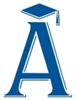 Ответственный исполнитель Программы-Министерство связи и массовых коммуникаций Российской ФедерацииСоисполнители Программы-Министерство связи и массовых коммуникаций Российской Федерации,Министерство здравоохранения и социального развития Российской Федерации,Министерство культуры Российской Федерации,Министерство образования и науки Российской Федерации,Министерство регионального развития Российской Федерации,Министерство экономического развития Российской Федерации,Федеральная служба охраны Российской Федерации,Федеральная служба безопасности Российской Федерации,субъекты Российской ФедерацииПодпрограммы Программы-качество жизни граждан и условия развития бизнеса в информационном обществе;электронное государство и эффективность государственного управления;российский рынок информационных и телекоммуникационных технологий;базовая инфраструктура информационного общества;безопасность в информационном обществе;цифровой контент и культурное наследиеПрограммно-целевые инструменты Программы-комплексы скоординированных результатов и показателей реализации отдельных мероприятий органов государственной власти, финансируемых в рамках Программы;целевые программы или их подпрограммы, включенные в состав Программы;координация деятельности федеральных органов исполнительной власти в сфере информационных и телекоммуникационных технологийЦель Программы-получение гражданами и организациями преимуществ от применения информационных и телекоммуникационных технологий за счет обеспечения равного доступа к информационным ресурсам, развития цифрового контента, применения инновационных технологий, радикального повышения эффективности государственного управления при обеспечении безопасности в информационном обществеЗадачи Программы-повышение качества жизни граждан и улучшение условий развития бизнеса в информационном обществе, в том числе:развитие сервисов для упрощения процедур взаимодействия общества и государства с использованием информационных и телекоммуникационных технологий;перевод государственных и муниципальных услуг в электронный вид;развитие инфраструктуры доступа к сервисам электронного государства;повышение открытости деятельности органов государственной власти;создание и развитие электронных сервисов в области здравоохранения;создание и развитие электронных сервисов в области жилищно-коммунального хозяйства;создание и развитие электронных сервисов в области образования и науки;создание и развитие электронных сервисов в области культуры и спорта.Построение электронного правительства и повышение эффективности государственного управления, в том числе:формирование единого пространства юридически значимого электронного взаимодействия;создание и развитие государственных межведомственных информационных систем, предназначенных для принятия решений в реальном времени;создание справочников и классификаторов, используемых в государственных (муниципальных) информационных системах;повышение эффективности внедрения информационных и телекоммуникационных технологий на уровне субъектов Российской Федерации и муниципальных образований;создание инфраструктуры пространственных данных Российской Федерации;развитие системы учета результатов научно-исследовательских и опытно-конструкторских работ, выполненных в рамках государственного заказа;обеспечение перевода в электронный вид государственной учетной деятельности;создание и развитие специальных информационных и информационно-технологических систем обеспечения деятельности органов государственной власти, в том числе защищенного сегмента сети Интернет и системы межведомственного электронного документооборота.Развитие российского рынка информационных и телекоммуникационных технологий, обеспечение перехода к экономике, осуществляемой с помощью информационных технологий, в  том числе:стимулирование отечественных разработок в сфере информационных и телекоммуникационных технологий;подготовка квалифицированных кадров в сфере информационных и телекоммуникационных технологий;развитие экономики и финансовой сферы на основе использования информационных и телекоммуникационных технологий;формирование социально-экономической статистики развития информационного общества;развитие технопарков в сфере высоких технологий.Преодоление высокого уровня различия в использовании информационных технологий регионами, различными слоями общества и создание базовой инфраструктуры информационного общества, в том числе:развитие телерадиовещания;развитие базовой инфраструктуры информационного общества;популяризация возможностей и преимуществ информационного общества;повышение готовности населения и бизнеса к возможностям информационного общества, в том числе обучение использованию современных информационных и телекоммуникационных технологий.Обеспечение безопасности в информационном обществе, в том числе:противодействие использованию потенциала информационных и телекоммуникационных технологий в целях угрозы национальным интересам Российской Федерации;обеспечение технологической независимости Российской Федерации в отрасли информационных и телекоммуникационных технологий;развитие технологий защиты информации, обеспечивающих неприкосновенность частной жизни, личной и семейной тайны, а также безопасность информации ограниченного доступа;обеспечение развития законодательства Российской Федерации и совершенствование правоприменительной практики в области использования информационных и телекоммуникационных технологий.Развитие цифрового контента и сохранение культурного наследия, в том числе:оцифровка объектов культурного наследия, включая  архивные фонды;развитие средств обработки и предоставления удаленного доступа к цифровому контентуЦелевые индикаторы и показатели Программы-место Российской Федерации в международном рейтинге по индексу готовности к сетевому обществу;место Российской Федерации в международном рейтинге по индексу развития информационных и телекоммуникационных технологий;место Российской Федерации в международном рейтинге по индексу развития электронного правительства;доля населения Российской Федерации, имеющего возможность приема эфирных цифровых телеканалов;доля населения Российской Федерации, имеющего возможность приема обязательных общедоступных телерадиоканалов;число домашних хозяйств, имеющих доступ к сети Интернет, в расчете на 100 домашних хозяйств;удельный вес сектора информационных и телекоммуникационных технологий в валовом внутреннем продукте Российской Федерации;экспорт товаров, связанных с информационными и телекоммуникационными технологиями;доля отечественных товаров и услуг в объеме внутреннего рынка информационных и телекоммуникационных технологий;рост объема инвестиций в использование информационных и телекоммуникационных технологий в экономике по сравнению с 2007 годом;сокращение различий между субъектами Российской Федерации по интегральным показателям информационного развития;доля размещенных заказов на поставки товаров, выполнение работ и оказание услуг для государственных и муниципальных нужд с использованием электронных торговых площадок в общем объеме размещаемых заказов;количество федеральных государственных услуг, которые население может получить с использованием сети Интернет;доля исследований и разработок в сфере информационных и телекоммуникационных технологий в общем объеме научно-исследовательских и опытно-конструкторских работ, осуществляемых за счет всех источников финансирования;число персональных компьютеров в расчете на 100 учащихся общеобразовательных учреждений;количество лечебных учреждений, имеющих широкополосный доступ к сети Интернет;доля электронных каталогов в общем объеме каталогов Музейного фонда Российской Федерации;доля электронного документооборота между органами государственной власти в общем объеме документооборота;доля патентов, выданных в сфере информационных и телекоммуникационных технологий, в общем числе выданных патентовЭтапы и сроки реализации Программы-2011 - 2020 годы.Этапы выполнения каждого мероприятия Программы определяются в паспортах мероприятий.2015 год - контрольный этапОбъемы финансирования Программы-объемы финансирования Программы составляют: расходы, связанные с реализацией мероприятий Программы, финансируемые за счет средств федерального бюджета, - 88 млрд. рублей, в том числе:2011 год - 3,1 млрд. рублей;2012 год - 3,1 млрд. рублей;2013 год - 3,1 млрд. рублей;2014 - 2020 годы - 78,7 млрд. рублей.Средства федерального бюджета, предоставленные главным распорядителям средств федерального бюджета на реализацию мероприятий по информатизации, в том числе на ведомственные целевые программы, ориентировочно составят 120 млрд. рублей ежегодно.Расходы бюджетов субъектов Российской Федерации ориентировочно составят до 50 млрд. рублей ежегодно, включая гранты на поощрение за достижение наилучших показателей эффективности деятельности органов исполнительной власти субъектов Российской Федерации, межбюджетные трансферты на оказание поддержки проведения высшими исполнительными органами государственной власти субъектов Российской Федерации административной реформы, а также субсидии на реализацию региональных программ повышения эффективности расходов за счет средств федерального бюджета.Расходы за счет средств внебюджетных источников ориентировочно составят не менее 200 млрд. рублей ежегодноОжидаемые результаты реализации Программы -соблюдение прав человека и основных свобод, в том числе права каждого человека на свободу убеждений и информацию;социализация на основе общения;уважение достоинства человеческой личности, ограничение свобод исключительно в установленных законом пределах;непрерывное образование, в том числе образование для взрослых, возможность каждого человека овладевать навыками и знаниями на протяжении всей жизни;формирование открытого творческого сообщества, способствующего созданию инноваций;расширение возможностей трудоустройства и самозанятости;новые формы солидарности, партнерства и сотрудничества между органами государственной власти, гражданами и организациями;распространение региональных инициатив и межрегионального сотрудничества;ослабление воздействия традиционных препятствий, связанных со временем и расстоянием;стандартизация процессов и услуг, создание единой среды для пользования услугами в любой точке мира независимо от применяемой технологии.Сервисы на основе информационных и телекоммуникационных технологий, создаваемые в рамках реализации Программы, являются инструментами получения эффектов в различных сферах деятельности - здравоохранении, культуре, образовании и профессиональной подготовке, предпринимательстве и деятельности органов государственной власти.Эффекты, возникающие при использовании информационных и телекоммуникационных технологий в различных сферах деятельности, в конечном итоге повлияют на повышение качества жизни граждан вне зависимости от их возраста, состояния здоровья, региона проживания, на возможность и условия работы, повышение производительности труда и конкурентоспособности российских товаров, а также на уровень ведения диалога между народами и странами